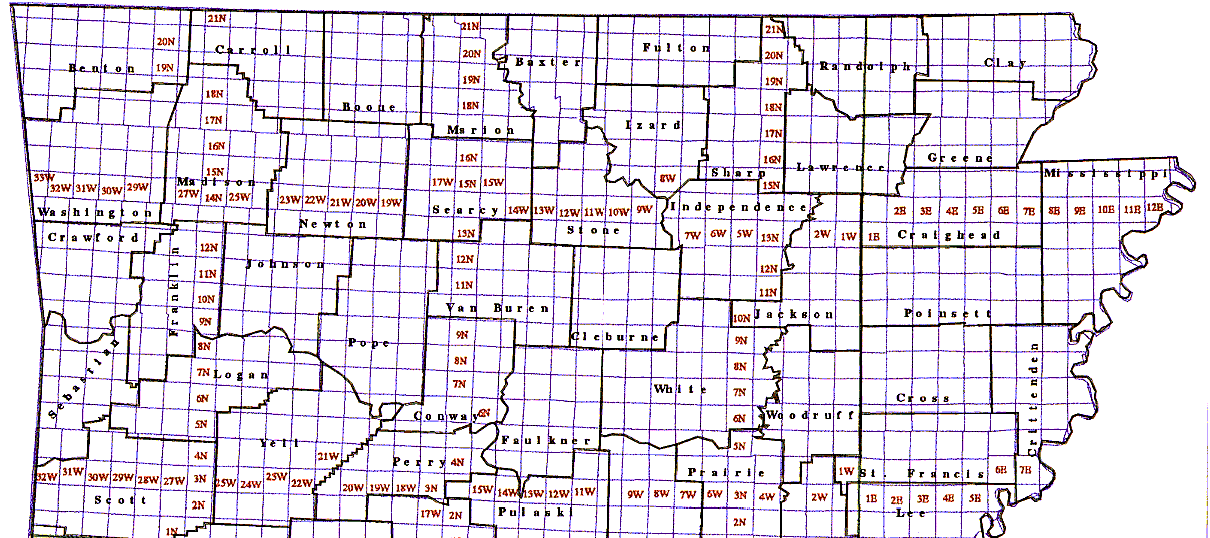 	This page is 11 x 17 inches (ledger size)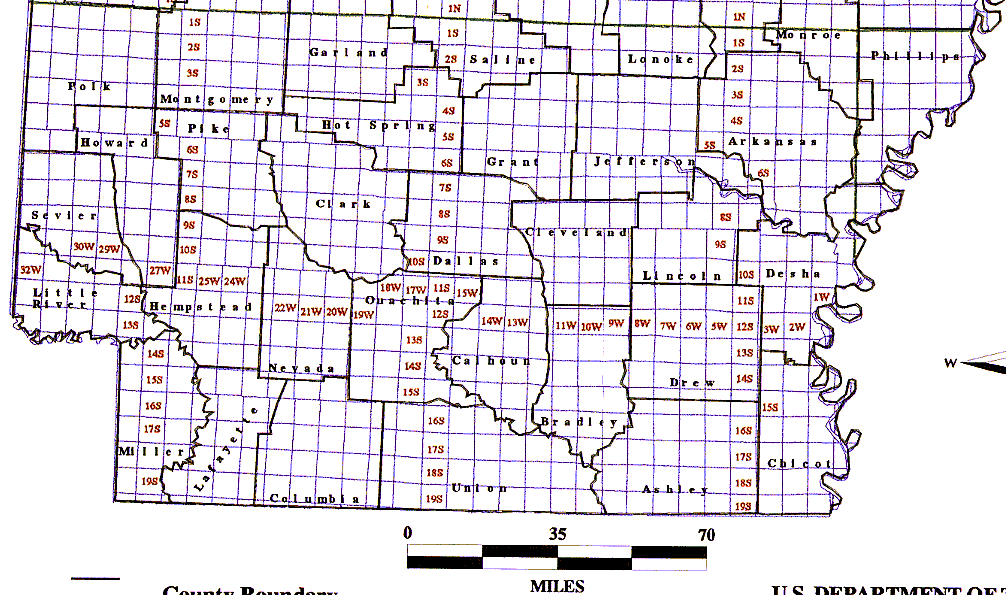 MAP SHOWING ARKANSAS TOWNSHIP BOUNDARIES